KHÓA TẬP HUẤNHướng dẫn lập kế hoạch kinh doanh liên tục cho doanh nghiệpnhằm chủ động thích ứng với biến đổi khí hậu, giảm thiểu rủi ro thiên tai và dịch bệnhThời gian: Thứ ba, ngày 16/5/2023Địa điểm: Hội trường khách sạn Grand Cititel -  Số 532 đường 2/9 - TP Đà NẵngNội dung:Giới thiệu Tài liệu Hướng dẫn lập kế hoạch kinh doanh liên tục (BCP) trọng tâm vào thích ứng biến dổi khí hậu, giảm thiểu rủi ro thiên tai và dịch bệnh.Chia sẻ kinh nghiệm, thực tiễn tốt giữa các doanh nghiệp khu vực miền Trung và Đồng bằng sông Cửu Long trong thích ứng biến dổi khí hậu, giảm thiểu rủi ro thiên tai.Thực hành các tình huống cụ thể về thích ứng biến đổi khí hậu và giảm thiểu rủi ro thiên tai.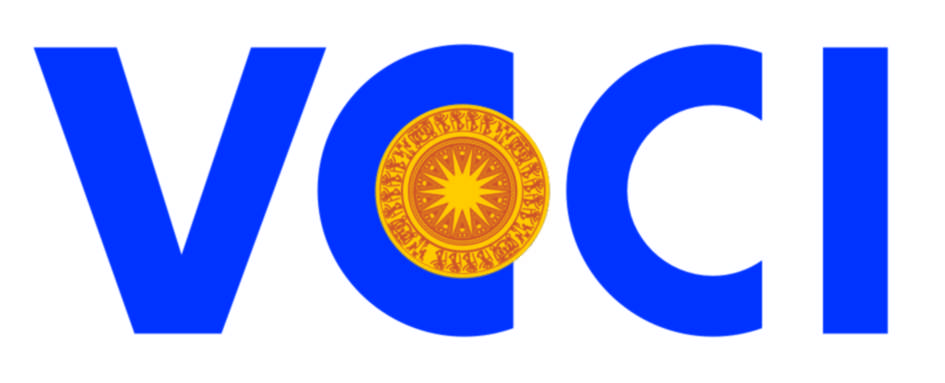 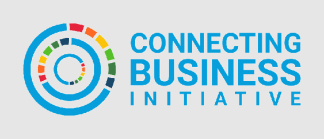 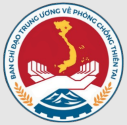 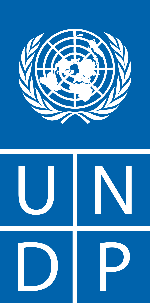 Thời gianNội dung7:30 – 8:00Đón đại biểu8:00 – 8:15Giới thiệu (mục đích tập huấn, nội dung, thành phần…)8:00 – 8:15Phát biểu khai mạcÔng Nguyễn Tiến Quang, Giám đốc chi nhánh VCCI tại Đà Nẵng8:00 – 8:15Phát biểu chào mừngĐại diện Chương trình Phát triển Liên hợp quốc tại Việt Nam (UNDP)8:15 – 8:30Giới thiệu Hướng dẫn lập kế hoạch kinh doanh liên tục (BCP) với trọng tâm vào thích ứng biến đổi khí hậu, giảm thiểu rủi ro thiên tai và dịch bệnhTiến sỹ Hoàng Thị Ngọc Hà,  Giám đốc Trung tâm Phát triển cộng đồng sinh thái ECODE8:30 – 8:40Chiến lược phòng chống thiên tai Quốc gia – vai trò và trách nhiệm của doanh nghiệp trong phòng chống thiên tai, ứng phó biến đổi khí hậuÔng Lê Quang Tuấn - Phó trưởng phòng Khoa học Công nghệ và Hợp tác Quốc tế, Trường Đại học Thủy lợi8:40 – 9:00Kinh nghiệm thực tiễn về lập chiến lược kinh doanh thích ứng linh hoạt ứng phó với biến đổi khí hậu:- Đại diện mạng lưới doanh nghiệp khu vực miền Trung và Tây Nguyên: Chuyên gia và doanh nghiệp;- Đại diện mạng lưới doanh nghiệp khu vực Đồng bằng sông Cửu Long: Đại biểu tham dự trực tuyến từ Cần Thơ.9:00 – 10:00Thảo luận mở về thuận lợi và thách thức khi doanh nghiệp thực hiện theo các nội dung Hướng dẫn  Điều phối thảo luận: Tiến sỹ Hoàng Thị Ngọc Hà,  Giám đốc Trung tâm Phát triển cộng đồng sinh thái ECODE10:00 – 10:15Giải lao10:15 – 11:30Chia nhóm thực hành: Đánh giá hiểm họa, nguy cơ tổn thương, năng lực phòng chống của doanh nghiệp- Nhóm 1: Hiểm họa- Nhóm 2: Nguy cơ tổn thương của doanh nghiệp nhỏ - Nhóm 3: Năng lực11:30 – 13:30Ăn trưa – nghỉ trưa13:30 – 15:00Chia nhóm thực hành với những tình huống cụ thể: Nhóm 1: Lên kế hoạch phòng chống ngập lụt lịch sử tại Đà Nẵng năm 2021Nhóm 2: Lên kế hoạch phòng chống đứt gãy chuỗi cung ứng do hạn chế đi lại do dịch bệnh Covid-19. Nhóm 3: Khắc phục sau bão lũ miền Trung năm 202015:00 – 15:30Giải lao 15:30 – 16:00Thảo luận tập thể: Thúc đẩy doanh nghiệp vừa và nhỏ lên kế hoạch phòng ngừa trước mùa thiên tai năm 202316:00 – 16:30Phát biểu bế mạc, tặng giấy chứng nhận và chụp ảnh lưu niệmÔng Nguyễn Tiến Quang – Giám đốc chi nhánh VCCI tại Đà Nẵng